                  З малої іскри великий вогонь буває.         Мета.  Нагадати і конкретизувати набуті знання,вміння та навички про правила пожежної безпеки. Вчити правильно діяти під час виникнення пожежі та евакуації. Ознайомити з правилами поведінки при виникненні пожежі. Розвивати інтерес до теми, навички у вивченні правил пожежної безпеки. Виховувати повагу до праці робітників пожежної охорони, дисциплінованість, прагнення зберегти своє здоров̓ я. Сприяти розвитку кмітливості, винахідливості. Розвивати мислення, інтерес до теми.        Обладнання: Виставка малюнків, вислови про вогонь, плакати.  Хід уроку  I Організаційна частина       -Сьогодні у нас цікавий і повчальний урок. Головне, щоб він приніс нам                   користь, дав знання, став уроком застереження від біди.  II Атуалізація опорних знань1. Створення ігрової проблемної ситуації.- Діти, я зайшла до класу, і на столі побачила і прочитала загрозливого листа, але ж не знаю, хто його написав. Послухайте! «Якщо ви не відгадаєте мої загадки, то я підпалю школу і всі будинки. А загадки мої такі: стоїть, хитається, червоною головою величається, а як торкнеш,то кусається. Хто я такий?» (Вогонь).- Отже, діти, цього загрозливого листа написав нам  Вогонь. Він нам погрожує.- Але почекайте,тут є ще запитання. Вогонь запитує, де він ховається?- А ви знаєте, діти? Давайте швидше відповідь на це запитання. А щоб дати відповідь, я пропоную пограти в гру «Де сховався вогонь?». Він може з̓ явитись з маленької іскорки.- На партах картки з зашифрованими словами. Вони вам нагадають, де ж ховається вогонь.)- Сірники, хлопавки,петарди,запальнички. свічки, бенгальські вогні, вогонь у печі, електроприлади, блискавка.- Під час уроку у нас буде змагатися дві команди «Іскорка» і «Вогник». За роботу ви будете отримувати фішки. -А тепер найголовніше! Нам треба здогадатись, як вогонь перемогти і щоб вогонь для нас був другом.III Оголошення теми і мети А зараз увага на дошку, прочитайте: «Вогонь: друг чи ворог?»Дискусія «Обери позицію».Як ви думаєте, для людини вогонь - друг чи ворог? (Відповіді дітей).IV Актуалізація опорних знань       1. Виступи дітей.1. З давніх давен вогонь служив людині.  Я вважаю,що вогонь людині друг. Він зігріє в холод, нагодує в голод.2. Вогонь завжди потрібний людині, бо він дає тепло і світло. Без вогню людині жилося б важко. Жодного дня ми не можемо обійтися без нього. Тому людина приручає його.3.  Але, якщо він потрапив у невмілі руки, то може стати грізним ворогом.4.Вогонь – є символом олімпійських ігор (Малюнок). Перед вічним вогнем біля могили Невідомого воїна люди схиляють голови, віддаючи шану. Так, важко уявити навіть незначний відрізок часу, який можуть прожити люди без світла, без тепла, що дарує нам вогонь.-  Отже, сьогодні на уроці ми поговоримо про вогонь, про наслідки  вогню - пожежу, причини її виникнення, правила пожежної безпеки, будемо вчитись правильно діяти під час пожежі,перемагати її. Перевіремо і закріпимо раніше набуті знання. Учень.-Дійсно, вогонь –є другом людини, і в той же час і ворогом. Найстрашніша у світі стихія, тому що вона практично нічого живим не залишає на своєму шляху. Створюється надзвичайно висока температура, від якої все спалахує, вода миттєво випаровується, а вогонь усе спопеляє. Поширюється їдкий дим, що наповнює всі приміщення і не дає дихнути, бо наповнює легені чадним димом. Це дуже страшна стихія, з якою важко впоратися.- Кожного дня на центральних пунктах зв̓ язку пожежної охорони лунають дзвінки. І поспішають червоні автомобілі до місць пригоди, щоб зберегти від вогню майно громадян, народне багатство, а нерідко життя. Щороку і світі трапляється 5 млн. пожеж. За січень 2016 року в Україні зареєстровано 4.379 пожеж, 293 загиблих, з них 5 дітей. -  Іноді він виходить з- під контролю. Як тоді бути? Як з вогнем боротися, коли вже щось горить?  Сьогодні ми з вами будемо вчитись діяти в тій чи іншій ситуації під час пожежі.  Пожежа — слово, що викликає тривогу, настороження, страх, біль.-Скажіть ви, що таке пожежа?Пожежа - це полум‘я, яке охоплює і знищує все що горить.Пожежа – це неконтрольований процес горіння, який загрожує життю людей і  тварин, знищує природні багатства і матеріальні цінності.  Вірш. (Учень). Вогонь – наш друг, тепло дарує, Та з ним не грайтесь ні на мить, Бо коли злість у нім лютує, Він знищить все, усе згорить!  На вогні готують їжу, Він нам світить  уночі, Як на вулиці морози – Він працює у печі.  Для розваги і для гри  Сірників ти не бери, Бо з вогнем  погані жарти.  Жартувати з ним не варто!  Не  розпалюй сам багаття Ані в лісі, ані в хаті. Легко вогник запалити –  Та не легко погасити.  Любі хлопчики й дівчатка, Слухайте, що каже татко: «Сірників до рук не брати!»Дискусія «Обери позицію»Ситуація 1.Пожежа у сусідній квартирі багатоповерхового будинку.Рольова  гра «Зателефонуй пожежнику».(Діти за допомогою телефону викликають пожежну службу)-По якому номеру треба дзвонити і як пояснити що трапилось? Зателефонуйте!(Треба набрати номер 101. Запитати: «Це пожежна частина?»Сказати: «У нас в квартирі пожежа. Адреса: вулиця ….. Говорить… Мій номер телефону..-Чому не привітався?(Немає часу)-Що треба було ще сказати?(Що саме загорілось)- Ваші дії після виклику служби 101?1. Закріпити двері, вікна.2. Мокрим ганчір'ям запхати вентиляційні отвори, щоб дим не потрапляв уквартиру.3. Накритись мокрим покривалом і чекати пожежної служби.-  Ваші дії після виклику пожежної охорони?1. Евакуація.2. Виходити швидко, без метушні, паніки.3. Не користуватися ліфтом.4. Чітко виконувати накази, розпорядження дорослих.5. Допомагати тим, хто потребує твоєї допомоги.- Що таке евакуація?Евакуація — це організований вихід усіх людей з небезпечного місця на вулицю.     Ситуація 2-Як гасити пожежі у квартирі в початковій стадії горіння?1. Можуть бути використані пісок, земля, шматки грубого сукна, різні вогнегасники, вода. 2. Осередок пожежі закидають піском або землею за допомогою совка чи лопати, при цьому відбувається охолодження поверхні, що горить, зменшити доступ повітря до неї.3. Вогнегасники охолоджують поверхню, яка горить, розбавляють концентрацію кисню в повітрі.4. Якщо використовуємо сукно, то палаюча речовина ізолюється від доступу кисню і горіння припиняється.5. Воду не можна застосовувати для гасіння легкозаймистих рідин (бензин, гас, масла), бо нагромаджуючись внизу цих рідин, вода збільшує поверхню горіння. Вода не зможе погасити і електроустановки під напругою.      Ситуація 3-Як допомогти людям, на яких загорівся одяг?1. Накрити покривалом. Але не з головою.2. Качатись по землі, якщо покривала немає.               3.  Конкурс «Загаси багаття» - Перевіримо ваші знання правил пожежної безпеки.
На дошці прикріплені два намальованих багаття по п'ять язичків полум'я в кожному. Кожен учасник відриває один язичок з питанням. За правильну відповідь присуджується 2 бали. Якщо гравець сам не може відповісти, йому допомагає команда. За допомогу команди оцінка знижується на 1 бал.
     Питання 1-ій команді:
1.Скільки б не їв, ніколи ситий не буває. (Вогонь).
2.Ваші дії, якщо горить суха торішня трава. (Закидати вогонь землею, збити полум'я гілками).
3. За яким номером телефону можна викликати пожежну службу? (101).
4. Поясніть, які правила порушені, якщо малюк тягнеться до коробку з сірниками, який лежить на столі. (Не можна залишати сірники без нагляду в доступному для дітей місці).
5. Що робити, якщо на тобі загорівся одяг? (Впасти на землю, спробувати покачатися по землі).
    Питання 2-ій команді:
1. З димаря в'ється, а в руки не дається (Дим).
2. За яким номером телефону можна викликати швидку допомогу? (103).
3. Що потрібно зробити з багаттям по закінченню походу (Обкопати вогнище і залити його водою).
4. Що потрібно зробити, якщо раптом задимівся телевізор? (Спочатку відключити, потім згасити).5. Чи можна відчиняти вікна під час пожежі?(Ні).    Фізкультхвилинка На галявині вогнищеПолум̓ я стелиться низько-низько(присідають)Далі багаття розгорається(піднімаються)І полум̓ я коливається( показують руками)Ми взяли водичку прямо із кринички (нахил)Полили, загреблиІ з галявини пішли. Ми в пожежників пограємо,Швидко шланги розмотаємо,Ось так, ось так, швидко шланги розмотаємо.(Колові рухи руками перед грудьми.)Ось вогонь у нас горить, будемо його гасить.(Нахил тулуба вперед з витягнутими руками. )А тепер ми присідаємо, під дивани заглядаємо,Чи ніхто там не лежить, дим розходиться умить.(Присідання.)Ось вогонь ми загасили, на стільці тихенько сіли.    Ситуація 4-Як дихати під час пожежі?Багато дітей гине від отруйного диму, що утворюється від згорання синтетичних, пластмасових речей, побутової хімії та від гарячогоповітря.Отже, голову тримають ближче до підлоги (дим легший від повітря, тому він піднімається вгору), рот і ніс бажано затулити змоченою у воді хустиночкою (тканиною). Щоб не втратити в задимленому приміщенні орієнтир, пересуватись потрібно вздовж стін.(Показують).Не можна ховатись під столами, ліжками під час пожежі. Адже на розшук дітей, що сховалися, витрачається час. Це може призвести до загибелі потерпілого і рятівника.Бесіда і практична робота медичної сестри.-Від уроку до уроку ми проводимо пожежну профілактику, бо будь-яка пожежа — це лихо. І треба вміти його знищити, вчасно подати руки потерпілому, швидко вихопити з вогню людину, другу, третю. Вміти самому собі дати раду, мати елементарні навички дій під час пожежі.Під час пожежі небезпеку для життя людей становлять вогонь і дим.         - Чому?                                                          ( Вогонь спричиняє опіки тіла, а від диму можна учадіти.)-Кожного дня на центральних пунктах зв'язку пожежної оборони лунають дзвінки. І поспішають червоні автомобілі до місць пригоди, щоб зберегти від вогню майно громадян, народне багатство, а нерідко — і життя.- Щороку у світі трапляється близько 5 млн. пожеж.-В Україні щодня трапляється 120 пожеж,у яких гине до семи чоловік.Замисліться! Необережно кинутий сірник, увімкнений кип̓ ятильник, залишений без нагляду, білизна,яка сушиться над газовою плитою…Все це може привести до пожежі. І саме тоді, коли ви знатимите, як поводитись в тій чи іншій ситуації, ви впораєтесь з цим лихом – пожежою.Перша допомога при опіках.Конкурс «Відгадай загадку»1.Червона корова всю солому на чорне борошно змолола. (Вогонь, попіл).2. Догори висить, до пори мовчить, а вогонь зачує і сичить, й лютує.(Вогнегасник).3. Жовта смерть для змія у червоній скрині. (Ящик з піском).4. Маленька зірка відлетіла, багато лиха наробила. (Іскра).5. Без рук, без ніг, а вгору повзе. (Вогонь).6. Без полум’я вечерю зварить, необережних сильно вдарить. (Струм).7. Все життя їсть, а з голоду вмирає. (Вогонь).8. Хто його не бережеться, дуже скоро обпечеться. (Полум'я).9. У тісній темниці живуть хлоп’ята яснолиці. (Сірники).10. Небезпечний для людини, корисний у господарстві. (Газ).            6. Ознайомлення з професією пожежників та діями учнів під час пожежі 
- Отже, під час виникнення пожежі дітям потрібно обов’язково не розгубитись і погукати на допомогу дорослих. А ще зателефонувати по телефону за номером 101, щоб вам допомогли пожежники. 
Пожежники, хоробрі люди. Вони за лічені хвилини прибудуть на місце виникнення пожежі і приступлять до своїх обов’язків – гасити пожежу. Пожежними можуть бути вертольоти, кораблі, літаки, поїзди, машини. На всіх видах транспорту працюють пожежні команди, які гасять пожежі. 
Трапляється, що під час пожеж гинуть прості люди, рятуючи життя інших.  
А в одному з українських сіл на полі загорілась пшениця. Молодий комбайнер став на поле бою з вогнем. Хлопець загасив вогонь, поки прибігли на допомогу інші люди, але сам загинув від опіків. 
У 1986 році на Чорнобильській АС сталася жахлива трагедія. Було пошкоджено 4 блок реактора. Запалала пожежа і тривала досить довго. На боротьбу з вогнем поспішили тисячі людей. Бо це сміливі відважні люди. Віддані народові. З честю виконують свої обов’язки.  
- Чим займаються пожежники, коли немає пожежі?  
Коли немає пожежі, то пожежники тренуються, змагаються на швидкість і силу, спритність, знання, винахідливість, дисципліну, кмітливість, взаємовиручку. 
Найкращий пожежник одягає бойове спорядження за 18 секунд, через 30 секунд він займає місце в кабіні машини. 
Пожежники – професія героїчна. Пожежники – мужні, безстрашні, сильні, спритні бійці, звичайні прості люди. Кожного дня вони готуються до героїчного вчинку. Їх називають бійцями "вогняного фронту”, адже щоразу їм загрожує смертельна небезпека. - В пожежній машині завжди знаходяться вогнегасник, в якому знаходиться особлива піна. Спеціальні шланги, які називають "рукавами". Воду в шланги накачує насос. Якщо пожежа на високому поверсі, то проникнути всередину палаючої оселі та врятувати людей, допомагає складна драбина. Є лопата.Коли машина їде по дорозі її не тільки видно, а й чути сирену. Як ви думаєте, чому вона так голосно звучить? -Правильно, щоб інші машини чули звуковий сигнал і поступалися пожежній машині дорогу.      6.Конкурс «Збери картинку». Дві команди. (Малюнки розрізані).                            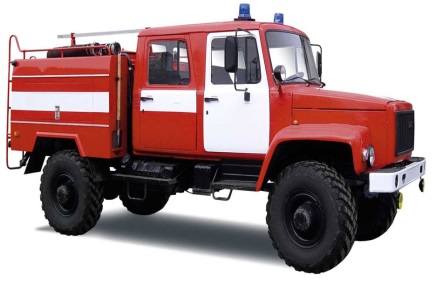 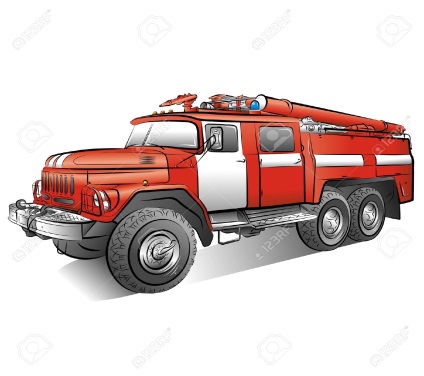 - Що у вас вийшло?( Пожежна машина).- Навіщо потрібна пожежна машина?( Щоб загасити пожежу).ІV Підсумок уроку       1. Конкурс - «Запитання - відповіді»1. Як називається професія, коли гасять пожежу? (Пожежний).2. За яким номером телефону викликається пожежна служба? (101).3. Що надягають пожежники, коли їх викликають на пожежу? (Брезентовий костюм - не горить, не промокає; каска - захищає голову від удару, рукавиці - захищають руки від опіків; чоботи - захищають ноги від опіків, апарат для дихання - захищає гортань від диму).4. Чому пожежна машина червоного кольору? (Щоб здалеку було видно, що їде пожежна машина і їй треба поступитися дорогу).- Чому навчились на уроці? 
- Кому сподобалась професія пожежника? 
- Хто мріє в майбутньому стати пожежником? Називаю дітей, які дуже активно працювали. Підсумки роботи учнів на уроці.  Дякую всім за співпрацю.